Краевое государственное бюджетное профессиональное образовательное учреждение  «Ачинский колледж отраслевых технологий и бизнеса» Красноярского краяКонспектоткрытого урока по математике 
Тема урока:«Выполнение операций над матрицами  при помощи среды MathСАD» 2 курс, специальность  230701Прикладная информатика (по отраслям)Методическая тема урока: «Эффективность применения компьютерных технологий  на уроках математики».подготовила преподаватель математики                                                                                Янченко Нина Александровнаг.Ачинск2015Предмет математики настолько серьезен, что полезно не упустить случая сделать его немного занимательным. 
Б. ПаскальТема урока:«Выполнение операций над матрицами  при помощи среды MathСАD»2 курс, специальность  230701Прикладная информатика (по отраслям)Уровень подготовки - базовыйПродолжительность урока: 90 минут.Учебник: Элементы высшей математики: учебник для студентов учреждений среднего      профессионального образования / В.П. Григорьев, Ю.А. Дубинский. – 5-е изд., стер. - М.: Издательский центр «Академия», 2010. – 320 с.Цели: Образовательные:   - познакомить с возможностями компьютерных программ (в т.ч. со средой MathСАD ) при выполнении операций над матрицами;  - рассмотреть операции сложения, вычитания, умножения матрицы на число и матрицы на матрицу, возведение в степень, нахождение обратной матрицы;Развивающие:    - содействовать развитию у учащихся мыслительных операций:      умение анализировать, синтезировать, сравнивать;  - отрабатывать навыки самооценивания знаний и умений, выбора заданий, соответствующего уровню мыслительной деятельности;     - формировать и развивать умения и навыки: обобщение, поиск способов решения.Воспитательные:  - воспитание личных качеств, обеспечивающих успешность творческой деятельности;   - воспитание требовательности, принципиальности, самокритичности, благородства, чувства товарищества.Тип урока: комбинированный.    Оборудование: компьютеры с программным обеспечением, в т.ч. среда MathСАD, проектор, интерактивная доска, раздаточный дидактический материал по теме: «Матрицы»Формы работы: индивидуальная, парная, фронтальная.План урока: Организационный момент.Мотивация к учебной деятельности.Актуализация опорных знаний.Изучение нового материала.Формирование умений и навыков.Самостоятельная работаСамопроверка домашней контрольной работы.Домашнее задание.Итог урока.Оценка знаний.Ход урока:Организационный момент.Приветствие. Позитивный настрой на предстоящую работу, пожелания.Мотивация к учебной деятельности.Послушайте   разновидность математической головоломки – криптарифм.Криптарифм (cryptarithm) - это математический ребус, в котором зашифрован пример на выполнение одного из арифметических действий. При этом одинаковые цифры шифруются одной и той же буквой, а разным цифрам соответствуют различные буквы. Считается, что никакое число не должно начинаться с нуля.Криптарифм  можно считать хорошим, если в результате шифрования получилась какая-то осмысленная фраза. Например, классическим криптарифмом является пример на сложение, придуманный Генри Э. Дьюдени еще в начале нашего века: SEND+MORE=MONEY. Кроме того, еще одно требование к правильному криптарифму: он должен иметь единственную возможную расшифровку. Например, единственным решением криптарифма Дьюдени является 9567+1085=10652.Решим вместе:                                             Решение:                          495КТО + КОТ = ТОК                                                +    459                                                                                       954Решить самостоятельно:       ОХОХО + АХАХА = АХАХАХ   (ответ: 90909 + 10101 = 101010)3.Актуализация опорных знаний.  (Фронтальный опрос)Как выполняется операция сложения матриц?Как выполняется операция умножения матрицы на число?Как выполняется операция умножения  матриц?Можно ли умножить матрицу размерностью 3*2 на  матрицу размерностью 3*2?Как вычислить определитель квадратной  матрицы размерностью 2*2?  размерностью 3*3? размерностью больше 3*3?Как выполняется операция нахождения обратной  матрицы?
4. Изучение нового материала.На предыдущем  занятии вы познакомились со средой MathCAD, научились пользоваться панелями инструментов, работать с текстовыми и вычислительными блоками,  научились  выполнять операции открытия, редактирования и сохранения документов в среде MathCAD.
 Сегодня вы будите выполнять операции с матрицами и сравните быстроту этих вычислений.  Загрузите компьютеры, откройте программу MathСАD.  Откройте панель инструментов Matrics.  Операция   Matrices... (Матрицы) обеспечивает задание векторов или матриц. MathCAD использует одномерные массивы -  векторы и двумерные - собственно матрицы. Матрица характеризуется числом строк Rows и числом столбцов Columns. Если активизировать операцию Matrices..., то появится небольшое окно, позволяющее задать число строк и столбцов матрицы (см. рис.1. на интерактивной доске). Нажав клавишу Enter или указав курсором мыши на изображение клавиши Insert (Вставить) в окошке, можно вывести шаблон матрицы или вектора.Шаблон содержит обрамляющие скобки и темные маленькие прямо-угольники, обозначающие места ввода числовых или символьных значений. Если использовать операцию Insert (Вставить) при уже выведенном шаблонематрицы, то матрица расширяется и ее размер увеличивается на указанноечисло строк и столбцов. Кнопка Delete (Стирание) позволяет убратьрасширение матрицы. Каждый элемент матрицы можно рассматривать как значение индексированной переменной, целочисленные значения индексов которойопределяют положение элемента в матрице, а именно: один указывает номерстроки, другой — номер столбца. Для набора индексированной переменнойсначала нужно ввести ее имя, а затем перейти к набору индексов нажатиемклавиши, вводящей символ [ . Прежде указывается индекс строки, а затемчерез запятую индекс столбца. Нижняя граница индексов задается значениемсистемной переменной ORIGIN. По умолчанию ее значение равно 0. Формирование умений и навыков.На столах у вас лежат задания. Первая страница у всех одинаковая, на рисунке этой страницы выполнены операции с матрицами и даны ответы. Вам  необходимо повторить эти операции в программе. Если вы получили  такой же  ответ, как  и на рисунке, значит операция выполнена верно.   По очереди каждый из вас выходит  и на моем компьютере выполняет  одну из очередных операций, что будет сразу проецироваться на интерактивной доске  (студенты выходят и выполняют действия с матрицами).6.Самостоятельная работаПроделав все операции на рисунке, приступайте к выполнению своего варианта задания. В рабочих тетрадях надо написать № варианта, № задания и полученный ответ. На работу отводится 15минут.Задание: 1) Создать матрицы.2) Выполнить следующие действия с матрицами: 1) A+BM; 2) MC; 3) B3; 4)C+mK; 5)AB+DK 6)D-3. 3) Найти ранг матрицы А (ранг матрицы -наибольший порядок минора этой матрицы, который отличный от нуля): rank(A).4) В символьном виде выполнить транспонирование матрицы В, т.е. заменить местами строки и столбцы матрицы В. 5) В символьном виде выполнить инвертирование  матрицы А (т.е. найти матрицу, которая будет обратной к матрице А) .6) В символьном виде найти обратную матрицу К. 7) В символьном виде найти детерминант (определитель) матрицы А.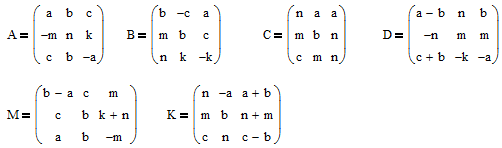  Вариант №1                    a=1, b=2.5, c=0.3, m=1, k=-2.1, n=-0.8.Проверка работ.Взаимообмен заданиями. На проверку отводится также 15 минут.  Упражнения, в которых ответы не совпадают с полученными при проверке, отмечаются галочками. После выполнения проверки раздаются эталоны ответов, которые сверяются с полученными результатами. Неправильные ответы обводятся  кружком.Эталон варианта №1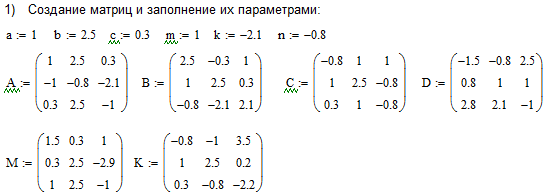 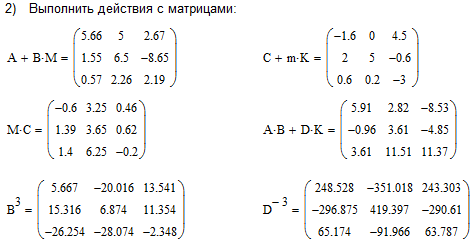 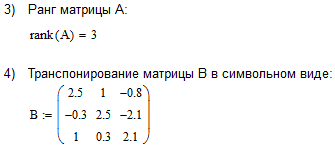 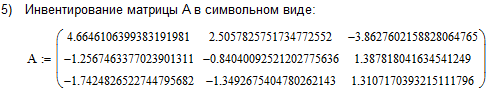 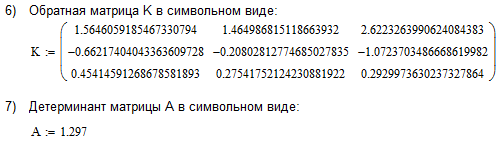 7.Самопроверка домашней контрольной работы.К сегодняшнему уроку необходимо было выполнить домашнюю контрольную работу, поэтому ее открываем  находим согласно задания обратные матрицы. У кого результаты, полученные в программе MathCAD,  совпадают  с результатами, полученными расчетным путем, поднимите руки. Я проверяю и сразу ставлю  оценку (Получают оценку «отлично»). У кого не совпали, то вам необходимо  дома еще раз найти ошибки и перерешать. (Оценку получат после исправления ошибок, согласно ранее объявленным условиям).  8.Домашнее задание.Подготовить реферат на тему: «Практическое применение матриц в экономике»9.Итог урока.Подведем итоги урока. Фронтальным опросом вместе со студентами  подводятся итоги урока:- Что нового узнали на уроке?- Чему новому научились?- Испытывали ли вы затруднения при выполнении самостоятельной работы?- Какие пробелы в знаниях выявились на уроке?- Какие проблемы у вас возникли по окончании урока?-Оценка знаний.Комментирование результатов работ студентов. Оценки выставляет преподаватель пропорционально коэффициенту участия каждого учащегося на протяжении всего урока, с учетом  самостоятельной работы. Результаты за проверочную работу студенты  выставляют сами и говорят преподавателю при выведении общей оценки за урок.Спасибо вам  за работу на уроке. Я благодарю всех, кто принял активное участие в работе. Надеюсь на дальнейшее сотрудничество. Урок окончен. До свидания!